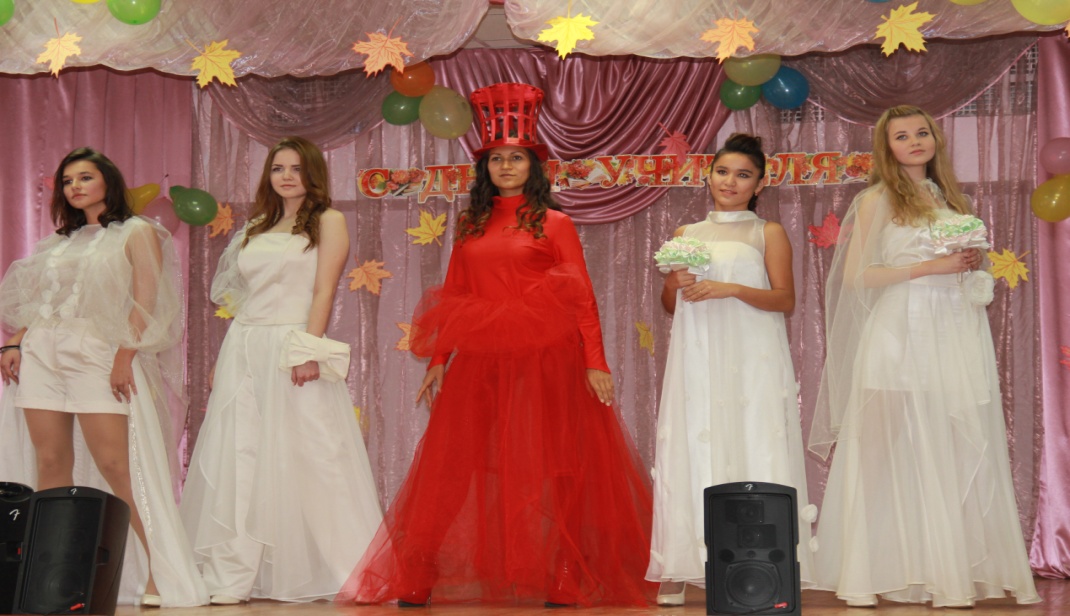 Наш адрес: ст. метро «Удельная»ул. Манчестерская, д.8 к.2Тел. 293-92-43, 293-92-40ПРОФЕССИЯ ПОРТНОЙ,срок обучения 1год 10мес.